SOLICITUD DE DUPLICADO DE DOCUMENTOS                                    Tuxtla Gutiérrez, Chiapas, a ___ de _____________ de 20__Nombre del Egresado:   ________________________________________________________Programa Educativo:     _______________________________________________________Matrícula:                        ________________________________________________________Exponer los motivos por los que solicita la reposición del documento:Solicito la Certificación y/o Duplicado del documento señalado a continuación: *Anexar copia del original en la medida que sea posible cuando el motivo sea por deterioro.NOMBRE Y FIRMA DEL SOLICITANTE__________________________________Aviso de Protección de Datos PersonalesDe conformidad con lo dispuesto en los artículos 13, 14, 15 y 16 de la Ley de Protección de Datos Personales en Posesión de Sujetos Obligados del Estado de Chiapas, le informamos que sus Datos Personales serán protegidos y utilizados únicamente para el objetivo por el cual son recabados.Se le informa que sus datos son resguardados con las medidas de seguridad necesarias y no podrán ser difundidos sin su consentimiento expreso. DOCUMENTODOCUMENTO1. Certificación de Título profesional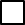 2. Certificación de Título de Grado Académico3. Acta de Examen Profesional4. Acta de Examen de Grado5. Certificado de Estudios